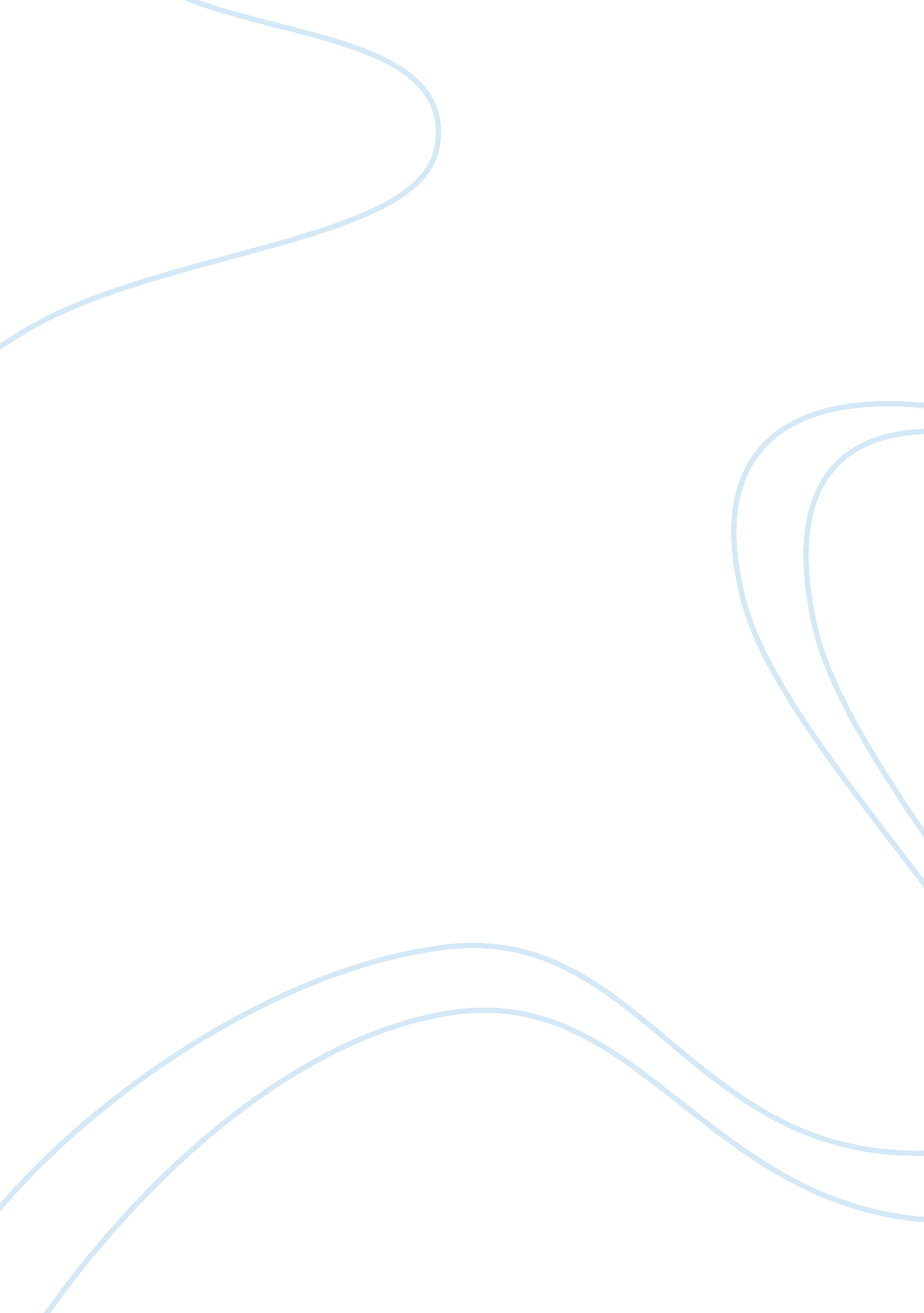 Selecting and implementing strategies of instructionEducation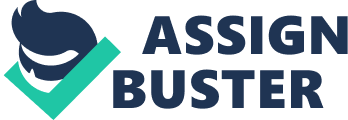 Selecting and Implementing Strategies of Instruction I agree there should be a form of national certification of teachers basedon the national strategies. This enables the body of teachers to have transparency and hence making teaching to be a progress. Strategies do help so much when it comes to teaching since one is able to get to get a systematic flow of ideas when solving the coursework. In every body or organization there has to be proper planning in order to achieve better outcomes. The same case applies to the field of education in order to get good results from the students the teachers’ body should be well managed by the administrator’s body. When it comes to the national level the government should ensure that all the teachers rendering their services should have achieved and qualified with the right specifications as teachers and that they meet all the conditions expected by the system. This should be verified by the teachers providing legal documents to prove they have met the conditions of the job. There should be a body dealing with all this and it should be a process. The teacher should be assessed by a qualified staff before been given the job in order to confirm practically that they deserve or do not deserve the job. There should be some rules that govern the teachers that before they teach a certain level they should have acquired some specifications or maybe have some experience. This process should be a requirement before securing the job as a teacher and the reason unto why caution is needed in this area is because of the sensitivity of education. This is an area that touches on almost all the aspects of life for example health and agriculture and these areas need proper care when handling them. Basically we can say education is a fundamental thing in a society so it should be taken seriously. The certification of teachers will make sure that the country produces qualified people in the society with good values and will eliminate unqualified personnel from misleading the students. Teaching is not a random job (Peter, 291) 
Reference 
Peter F. Oliviaand William R. Gordon II (2012). Developing the Curriculum. New York: Prentice Hall PTR Edition 8th 